Publicado en Madrid el 09/07/2020 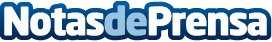 Fersay hace balance de los productos top ventas durante el confinamientoHa llegado a incrementar las ventas de algunos artículos en un 100%Datos de contacto:Pura de RojasALLEGRA COMUNICACION91 434 82 29Nota de prensa publicada en: https://www.notasdeprensa.es/fersay-hace-balance-de-los-productos-top Categorias: Nacional Franquicias Finanzas Consumo Otras Industrias http://www.notasdeprensa.es